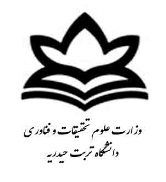 معاونت آموزشی و پژوهشیفرم درخواست اعتبار طرح پژوهشي هسته های پژوهشی دانشجو محورمعاونت آموزشی و پژوهشیفرم درخواست اعتبار طرح پژوهشي هسته های پژوهشی دانشجو محورعنوان طرحاستاد راهنمااسامی اعضای هسته دانشجوییتاریخ تصویب در شورای پژوهشیمدیر محترم پژوهشیاحتراماً با توجه به بررسيهاي بعمل آمده كليه مشخصات فوق الذكر مورد تأييد و با مفاد طرح و آئيننامههاي پژوهشي دانشگاه مغايرتي ندارد و در جلسه مورخ ..................................شورای پژوهشی دانشگاه اختتام یافته است. لذا پرداخت مبلغ ....................... ريال به استاد راهنمای طرح از محل پژوهشی بلامانع ميباشد. ضمناً به پیوست تصویر مستندات مذکور ارسال می گردد.کپی مقاله همایشی کامل یا پذیرش مقاله مجله    صورتجلسه شورای پژوهشی           صفحه اول گزارش نهایی طرح                                                                                                                                                                           امضاء کارشناس پژوهشي                                                                                                                                                                     تاريخ :مدیر محترم پژوهشیاحتراماً با توجه به بررسيهاي بعمل آمده كليه مشخصات فوق الذكر مورد تأييد و با مفاد طرح و آئيننامههاي پژوهشي دانشگاه مغايرتي ندارد و در جلسه مورخ ..................................شورای پژوهشی دانشگاه اختتام یافته است. لذا پرداخت مبلغ ....................... ريال به استاد راهنمای طرح از محل پژوهشی بلامانع ميباشد. ضمناً به پیوست تصویر مستندات مذکور ارسال می گردد.کپی مقاله همایشی کامل یا پذیرش مقاله مجله    صورتجلسه شورای پژوهشی           صفحه اول گزارش نهایی طرح                                                                                                                                                                           امضاء کارشناس پژوهشي                                                                                                                                                                     تاريخ :معاونت محترم آموزشی و پژوهشی احتراما خواهشمند است نسبت به پرداخت مبلغ .......................ریال به جناب آقای/ سرکار خانم....................از محل پژوهشی دستورات لازم را مبذول فرمائید. ضمناً صورتجلسه شورای پژوهشی در ضمیمه می باشد.  امضاء مدیر امور پژوهشی                                                                                                                                                          تاریخ:            معاونت محترم آموزشی و پژوهشی احتراما خواهشمند است نسبت به پرداخت مبلغ .......................ریال به جناب آقای/ سرکار خانم....................از محل پژوهشی دستورات لازم را مبذول فرمائید. ضمناً صورتجلسه شورای پژوهشی در ضمیمه می باشد.  امضاء مدیر امور پژوهشی                                                                                                                                                          تاریخ:            معاون محترم اداری و مالياحتراماً موارد فوق الذكر مورد تأييد ميباشد لذا پرداخت وجه درخواستي بلامانع ميباشد                                                                                                                                                              امضاء معاون آموزشي و پژوهشی                                                                                                                                                                                                                                                                                                                                                                                                                                                                                                                                                                                                                                                                                                                                                     تاریخ:معاون محترم اداری و مالياحتراماً موارد فوق الذكر مورد تأييد ميباشد لذا پرداخت وجه درخواستي بلامانع ميباشد                                                                                                                                                              امضاء معاون آموزشي و پژوهشی                                                                                                                                                                                                                                                                                                                                                                                                                                                                                                                                                                                                                                                                                                                                                     تاریخ: